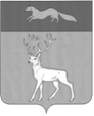 АДМИНИСТРАЦИЯМУНИЦИПАЛЬНОГО ОБРАЗОВАНИЯБУЗУЛУКСКИЙ РАЙОНОРЕНБУРГСКОЙ ОБЛАСТИПОСТАНОВЛЕНИЕ
____________   № ___г. БузулукО внесении изменений в постановление администрации Бузулукского района Оренбургской области от 28.03.2024 №229-п «О проведении аукциона на право заключения договоров купли-продажи и договоров аренды земельных участков»В соответствии со ст. 448 Гражданского кодекса РФ, Федеральным законом от 06.10.2003 г. № 131-ФЗ «Об общих принципах организации местного самоуправления в Российской Федерации», постановлением об утверждении Административного регламента предоставления муниципальной услуги «Предоставление в собственность, постоянное бессрочное пользование, в безвозмездное пользование, аренду земельных участков, находящихся в собственности муниципального образования, и земельных участков из состава земель, государственная собственность на которые не разграничена юридическим лицам и гражданам» от 16.12.2019 г. № 1183-п, постановлением об утверждении  положения «О комиссии по проведению аукционов по продаже и (или) аренде земельных участков, государственная собственность на которые не разграничена на территории муниципального образования Бузулукский район Оренбургской области» от 27.02.2020 г. № 133-п, на основании статьи 24 Устава муниципального образования Бузулукский район Оренбургской области п о с т а н о в л я ю:Внести в постановление администрации Бузулукского района Оренбургской области от 28.03.2024 №229-п «О проведении аукциона на право заключения договоров купли-продажи и договоров аренды земельных участков» следующее изменение:   1.1. В приложении к постановлению исключить лот №34, кадастровый номер: 56:08:1703001:797, местонахождение участка Российская Федерация, Оренбургская область, Бузулукский район, земельный участок расположен в центральной части кадастрового квартала 56:08:1703001, вид разрешенного использования: животноводство (1.7.), категория земель: земли населенных пунктов, площадь – 12129 кв.м.            2. Настоящее постановление вступает в силу со дня его  подписания.               3.   Контроль за исполнением настоящего постановления возложить на заместителя главы администрации района по экономическим вопросам Богомолова В.В.       Первый заместитель главы администрации       района по оперативному управлению                                                 А.Н. Евсюков   Разослано: в дело, отделу земельных отношений администрации Бузулукского района, членам аукционной комиссии, Бузулукской межрайонной прокуратуре.